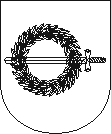 KLAIPĖDOS RAJONO SAVIVALDYBĖS ADMINISTRACIJOSDIREKTORIUSĮSAKYMASDĖL SUPAPRASTINTŲ VIEŠŲJŲ PIRKIMŲ TAISYKLIŲ 158.1. PAPUNKČIO PAKEITIMO2015 m. rugpjūčio 17 d. Nr. AV-1626GargždaiVadovaudamasis Lietuvos Respublikos vietos savivaldos įstatymo 18 straipsnio 1 dalimi:1. P a k e i č i u Klaipėdos rajono savivaldybės administracijos supaprastintų viešųjų pirkimų taisyklių, patvirtintų Klaipėdos rajono savivaldybės administracijos direktoriaus 2015-01-14 įsakymu Nr. AV-72 ,,Dėl supaprastintų viešųjų pirkimų taisyklių patvirtinimo”, 158.1. papunktį, vietoje skaičių „3 000“ įrašant skaičius „5 000“, ir šį papunktį išdėstau taip:„158.1. pirkimo sutarties vertė neviršija 5 000 EUR (be pridėtinės vertės mokesčio)“.2. Įsakymas gali būti skundžiamas Lietuvos Respublikos administracinių bylų teisenos įstatymo nustatyta tvarka.Direktoriaus pavaduotojas,pavaduojantis direktorių     	                                                              Česlovas Banevičius